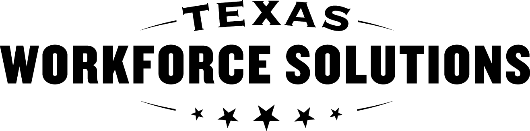 Texas Workforce CommissionVocational Rehabilitation ServicesEntity Headquarters Information Part C -Location(s)  Texas Workforce CommissionVocational Rehabilitation ServicesEntity Headquarters Information Part C -Location(s)  Texas Workforce CommissionVocational Rehabilitation ServicesEntity Headquarters Information Part C -Location(s)  Texas Workforce CommissionVocational Rehabilitation ServicesEntity Headquarters Information Part C -Location(s)  Texas Workforce CommissionVocational Rehabilitation ServicesEntity Headquarters Information Part C -Location(s)  Texas Workforce CommissionVocational Rehabilitation ServicesEntity Headquarters Information Part C -Location(s)  Texas Workforce CommissionVocational Rehabilitation ServicesEntity Headquarters Information Part C -Location(s)  Texas Workforce CommissionVocational Rehabilitation ServicesEntity Headquarters Information Part C -Location(s)  Texas Workforce CommissionVocational Rehabilitation ServicesEntity Headquarters Information Part C -Location(s)  Instructions:  For response to an Electronic State Business Daily (EBSD) posting, follow the instructions in the ESBD posting,  otherwise submit updated forms to the Quality Assurance Specialist for VR (Q) or Regional Program Support Specialist (RPSS) and Contract Manager.   Follow instructions on the form and in the TWC VR Standards for Providers. Type all information on form using a computer and get all required signatures. Complete all sections of the form. Record “N/A” (not applicable) if a question does not apply.  Keep a copy of your submitted form with attachments and supporting documentation for your records. Instructions:  For response to an Electronic State Business Daily (EBSD) posting, follow the instructions in the ESBD posting,  otherwise submit updated forms to the Quality Assurance Specialist for VR (Q) or Regional Program Support Specialist (RPSS) and Contract Manager.   Follow instructions on the form and in the TWC VR Standards for Providers. Type all information on form using a computer and get all required signatures. Complete all sections of the form. Record “N/A” (not applicable) if a question does not apply.  Keep a copy of your submitted form with attachments and supporting documentation for your records. Instructions:  For response to an Electronic State Business Daily (EBSD) posting, follow the instructions in the ESBD posting,  otherwise submit updated forms to the Quality Assurance Specialist for VR (Q) or Regional Program Support Specialist (RPSS) and Contract Manager.   Follow instructions on the form and in the TWC VR Standards for Providers. Type all information on form using a computer and get all required signatures. Complete all sections of the form. Record “N/A” (not applicable) if a question does not apply.  Keep a copy of your submitted form with attachments and supporting documentation for your records. Instructions:  For response to an Electronic State Business Daily (EBSD) posting, follow the instructions in the ESBD posting,  otherwise submit updated forms to the Quality Assurance Specialist for VR (Q) or Regional Program Support Specialist (RPSS) and Contract Manager.   Follow instructions on the form and in the TWC VR Standards for Providers. Type all information on form using a computer and get all required signatures. Complete all sections of the form. Record “N/A” (not applicable) if a question does not apply.  Keep a copy of your submitted form with attachments and supporting documentation for your records. Instructions:  For response to an Electronic State Business Daily (EBSD) posting, follow the instructions in the ESBD posting,  otherwise submit updated forms to the Quality Assurance Specialist for VR (Q) or Regional Program Support Specialist (RPSS) and Contract Manager.   Follow instructions on the form and in the TWC VR Standards for Providers. Type all information on form using a computer and get all required signatures. Complete all sections of the form. Record “N/A” (not applicable) if a question does not apply.  Keep a copy of your submitted form with attachments and supporting documentation for your records. Instructions:  For response to an Electronic State Business Daily (EBSD) posting, follow the instructions in the ESBD posting,  otherwise submit updated forms to the Quality Assurance Specialist for VR (Q) or Regional Program Support Specialist (RPSS) and Contract Manager.   Follow instructions on the form and in the TWC VR Standards for Providers. Type all information on form using a computer and get all required signatures. Complete all sections of the form. Record “N/A” (not applicable) if a question does not apply.  Keep a copy of your submitted form with attachments and supporting documentation for your records. Instructions:  For response to an Electronic State Business Daily (EBSD) posting, follow the instructions in the ESBD posting,  otherwise submit updated forms to the Quality Assurance Specialist for VR (Q) or Regional Program Support Specialist (RPSS) and Contract Manager.   Follow instructions on the form and in the TWC VR Standards for Providers. Type all information on form using a computer and get all required signatures. Complete all sections of the form. Record “N/A” (not applicable) if a question does not apply.  Keep a copy of your submitted form with attachments and supporting documentation for your records. Instructions:  For response to an Electronic State Business Daily (EBSD) posting, follow the instructions in the ESBD posting,  otherwise submit updated forms to the Quality Assurance Specialist for VR (Q) or Regional Program Support Specialist (RPSS) and Contract Manager.   Follow instructions on the form and in the TWC VR Standards for Providers. Type all information on form using a computer and get all required signatures. Complete all sections of the form. Record “N/A” (not applicable) if a question does not apply.  Keep a copy of your submitted form with attachments and supporting documentation for your records. Instructions:  For response to an Electronic State Business Daily (EBSD) posting, follow the instructions in the ESBD posting,  otherwise submit updated forms to the Quality Assurance Specialist for VR (Q) or Regional Program Support Specialist (RPSS) and Contract Manager.   Follow instructions on the form and in the TWC VR Standards for Providers. Type all information on form using a computer and get all required signatures. Complete all sections of the form. Record “N/A” (not applicable) if a question does not apply.  Keep a copy of your submitted form with attachments and supporting documentation for your records. Instructions:  For response to an Electronic State Business Daily (EBSD) posting, follow the instructions in the ESBD posting,  otherwise submit updated forms to the Quality Assurance Specialist for VR (Q) or Regional Program Support Specialist (RPSS) and Contract Manager.   Follow instructions on the form and in the TWC VR Standards for Providers. Type all information on form using a computer and get all required signatures. Complete all sections of the form. Record “N/A” (not applicable) if a question does not apply.  Keep a copy of your submitted form with attachments and supporting documentation for your records. Instructions:  For response to an Electronic State Business Daily (EBSD) posting, follow the instructions in the ESBD posting,  otherwise submit updated forms to the Quality Assurance Specialist for VR (Q) or Regional Program Support Specialist (RPSS) and Contract Manager.   Follow instructions on the form and in the TWC VR Standards for Providers. Type all information on form using a computer and get all required signatures. Complete all sections of the form. Record “N/A” (not applicable) if a question does not apply.  Keep a copy of your submitted form with attachments and supporting documentation for your records. Instructions:  For response to an Electronic State Business Daily (EBSD) posting, follow the instructions in the ESBD posting,  otherwise submit updated forms to the Quality Assurance Specialist for VR (Q) or Regional Program Support Specialist (RPSS) and Contract Manager.   Follow instructions on the form and in the TWC VR Standards for Providers. Type all information on form using a computer and get all required signatures. Complete all sections of the form. Record “N/A” (not applicable) if a question does not apply.  Keep a copy of your submitted form with attachments and supporting documentation for your records. Instructions:  For response to an Electronic State Business Daily (EBSD) posting, follow the instructions in the ESBD posting,  otherwise submit updated forms to the Quality Assurance Specialist for VR (Q) or Regional Program Support Specialist (RPSS) and Contract Manager.   Follow instructions on the form and in the TWC VR Standards for Providers. Type all information on form using a computer and get all required signatures. Complete all sections of the form. Record “N/A” (not applicable) if a question does not apply.  Keep a copy of your submitted form with attachments and supporting documentation for your records. Reason for Submission   Reason for Submission   Reason for Submission   Reason for Submission   Reason for Submission   Reason for Submission   Reason for Submission   Reason for Submission   Reason for Submission   Reason for Submission   Reason for Submission   Reason for Submission   Reason for Submission   Date of submission:      Date of submission:      Date of submission:      Date of submission:      Date of submission:      Date of submission:      Date of submission:      Date of submission:      Date of submission:      Date of submission:      Date of submission:      Date of submission:      Date of submission:       Application package Application package Application packageSolicitation ID:      Solicitation ID:      Solicitation ID:      Solicitation ID:      Solicitation ID:      Solicitation ID:      Solicitation ID:      Solicitation ID:      Solicitation ID:      Solicitation ID:       Update of information due to change in information on file. For example, qualifications change. Update of information due to change in information on file. For example, qualifications change. Update of information due to change in information on file. For example, qualifications change. Update of information due to change in information on file. For example, qualifications change. Update of information due to change in information on file. For example, qualifications change. Update of information due to change in information on file. For example, qualifications change. Update of information due to change in information on file. For example, qualifications change. Update of information due to change in information on file. For example, qualifications change. Update of information due to change in information on file. For example, qualifications change. Update of information due to change in information on file. For example, qualifications change. Update of information due to change in information on file. For example, qualifications change. Update of information due to change in information on file. For example, qualifications change. Update of information due to change in information on file. For example, qualifications change. Other: Specify:        Other: Specify:        Other: Specify:        Other: Specify:        Other: Specify:        Other: Specify:        Other: Specify:        Other: Specify:        Other: Specify:        Other: Specify:        Other: Specify:        Other: Specify:        Other: Specify:       Entity’s Information   Entity’s Information   Entity’s Information   Entity’s Information   Entity’s Information   Entity’s Information   Entity’s Information   Entity’s Information   Entity’s Information   Entity’s Information   Entity’s Information   Entity’s Information   Entity’s Information   Entity: The business that is requesting or has been granted the bilateral contract with TWC to provide services on behalf of VR customers.  Entity: The business that is requesting or has been granted the bilateral contract with TWC to provide services on behalf of VR customers.  Entity: The business that is requesting or has been granted the bilateral contract with TWC to provide services on behalf of VR customers.  Entity: The business that is requesting or has been granted the bilateral contract with TWC to provide services on behalf of VR customers.  Entity: The business that is requesting or has been granted the bilateral contract with TWC to provide services on behalf of VR customers.  Entity: The business that is requesting or has been granted the bilateral contract with TWC to provide services on behalf of VR customers.  Entity: The business that is requesting or has been granted the bilateral contract with TWC to provide services on behalf of VR customers.  Entity: The business that is requesting or has been granted the bilateral contract with TWC to provide services on behalf of VR customers.  Entity: The business that is requesting or has been granted the bilateral contract with TWC to provide services on behalf of VR customers.  Entity: The business that is requesting or has been granted the bilateral contract with TWC to provide services on behalf of VR customers.  Entity: The business that is requesting or has been granted the bilateral contract with TWC to provide services on behalf of VR customers.  Entity: The business that is requesting or has been granted the bilateral contract with TWC to provide services on behalf of VR customers.  Entity: The business that is requesting or has been granted the bilateral contract with TWC to provide services on behalf of VR customers.  Entity’s legal name: Entity’s legal name: Entity’s legal name: Entity’s legal name: Entity’s legal name: Entity’s legal name: Entity’s legal name: Entity’s “doing business as” (DBA) name: Entity’s “doing business as” (DBA) name: Entity’s “doing business as” (DBA) name: Entity’s “doing business as” (DBA) name: Entity’s “doing business as” (DBA) name: Entity’s “doing business as” (DBA) name: Provide at least one of the following: Provide at least one of the following: Provide at least one of the following: Provide at least one of the following: Provide at least one of the following: Provide at least one of the following: Provide at least one of the following: Provide at least one of the following: Provide at least one of the following: Provide at least one of the following: Provide at least one of the following: Provide at least one of the following: Provide at least one of the following: Employer Identification Number (EIN) (9 digits, issued by IRS):      Employer Identification Number (EIN) (9 digits, issued by IRS):      Employer Identification Number (EIN) (9 digits, issued by IRS):      Employer Identification Number (EIN) (9 digits, issued by IRS):      Employer Identification Number (EIN) (9 digits, issued by IRS):      Employer Identification Number (EIN) (9 digits, issued by IRS):      Employer Identification Number (EIN) (9 digits, issued by IRS):      Employer Identification Number (EIN) (9 digits, issued by IRS):      Employer Identification Number (EIN) (9 digits, issued by IRS):      Employer Identification Number (EIN) (9 digits, issued by IRS):      Employer Identification Number (EIN) (9 digits, issued by IRS):      Employer Identification Number (EIN) (9 digits, issued by IRS):      Employer Identification Number (EIN) (9 digits, issued by IRS):      Last four digits of the sole proprietor’s Social Security Number:      Last four digits of the sole proprietor’s Social Security Number:      Last four digits of the sole proprietor’s Social Security Number:      Last four digits of the sole proprietor’s Social Security Number:      Last four digits of the sole proprietor’s Social Security Number:      Last four digits of the sole proprietor’s Social Security Number:      Last four digits of the sole proprietor’s Social Security Number:      Last four digits of the sole proprietor’s Social Security Number:      Last four digits of the sole proprietor’s Social Security Number:      Last four digits of the sole proprietor’s Social Security Number:      Last four digits of the sole proprietor’s Social Security Number:      Last four digits of the sole proprietor’s Social Security Number:      Last four digits of the sole proprietor’s Social Security Number:      Counties   Counties   Counties   Counties   Counties   Counties   Counties   Counties   Counties   Counties   Counties   Counties   Counties   Select all counties in which the entity can provide services with the staff currently hired. Counties can be added and removed as your staff availability changes without an amendment to the contract.  The counties that are added must be listed on the original ESBD posting.  Select all counties in which the entity can provide services with the staff currently hired. Counties can be added and removed as your staff availability changes without an amendment to the contract.  The counties that are added must be listed on the original ESBD posting.  Select all counties in which the entity can provide services with the staff currently hired. Counties can be added and removed as your staff availability changes without an amendment to the contract.  The counties that are added must be listed on the original ESBD posting.  Select all counties in which the entity can provide services with the staff currently hired. Counties can be added and removed as your staff availability changes without an amendment to the contract.  The counties that are added must be listed on the original ESBD posting.  Select all counties in which the entity can provide services with the staff currently hired. Counties can be added and removed as your staff availability changes without an amendment to the contract.  The counties that are added must be listed on the original ESBD posting.  Select all counties in which the entity can provide services with the staff currently hired. Counties can be added and removed as your staff availability changes without an amendment to the contract.  The counties that are added must be listed on the original ESBD posting.  Select all counties in which the entity can provide services with the staff currently hired. Counties can be added and removed as your staff availability changes without an amendment to the contract.  The counties that are added must be listed on the original ESBD posting.  Select all counties in which the entity can provide services with the staff currently hired. Counties can be added and removed as your staff availability changes without an amendment to the contract.  The counties that are added must be listed on the original ESBD posting.  Select all counties in which the entity can provide services with the staff currently hired. Counties can be added and removed as your staff availability changes without an amendment to the contract.  The counties that are added must be listed on the original ESBD posting.  Select all counties in which the entity can provide services with the staff currently hired. Counties can be added and removed as your staff availability changes without an amendment to the contract.  The counties that are added must be listed on the original ESBD posting.  Select all counties in which the entity can provide services with the staff currently hired. Counties can be added and removed as your staff availability changes without an amendment to the contract.  The counties that are added must be listed on the original ESBD posting.  Select all counties in which the entity can provide services with the staff currently hired. Counties can be added and removed as your staff availability changes without an amendment to the contract.  The counties that are added must be listed on the original ESBD posting.  Select all counties in which the entity can provide services with the staff currently hired. Counties can be added and removed as your staff availability changes without an amendment to the contract.  The counties that are added must be listed on the original ESBD posting.   All 254 Texas counties  All 254 Texas counties  All 254 Texas counties  All 254 Texas counties  All 254 Texas counties  All 254 Texas counties  All 254 Texas counties  All 254 Texas counties  All 254 Texas counties  All 254 Texas counties  All 254 Texas counties  All 254 Texas counties  All 254 Texas counties Vocational Rehabilitation Region 1- Borderplex Workforce Development Board Vocational Rehabilitation Region 1- Borderplex Workforce Development Board Vocational Rehabilitation Region 1- Borderplex Workforce Development Board Vocational Rehabilitation Region 1- Borderplex Workforce Development Board Vocational Rehabilitation Region 1- Borderplex Workforce Development Board Vocational Rehabilitation Region 1- Borderplex Workforce Development Board Vocational Rehabilitation Region 1- Borderplex Workforce Development Board Vocational Rehabilitation Region 1- Borderplex Workforce Development Board Vocational Rehabilitation Region 1- Borderplex Workforce Development Board Vocational Rehabilitation Region 1- Borderplex Workforce Development Board Vocational Rehabilitation Region 1- Borderplex Workforce Development Board Vocational Rehabilitation Region 1- Borderplex Workforce Development Board Vocational Rehabilitation Region 1- Borderplex Workforce Development Board  Brewster Brewster El Paso El Paso El Paso Hudspeth Hudspeth Hudspeth Hudspeth  Jeff Davis Presidio Presidio Presidio Culberson Culberson Culberson Culberson Culberson Culberson Culberson Culberson Culberson Culberson Culberson Culberson CulbersonVocational Rehabilitation Region 1- Concho Valley Workforce Development Board Vocational Rehabilitation Region 1- Concho Valley Workforce Development Board Vocational Rehabilitation Region 1- Concho Valley Workforce Development Board Vocational Rehabilitation Region 1- Concho Valley Workforce Development Board Vocational Rehabilitation Region 1- Concho Valley Workforce Development Board Vocational Rehabilitation Region 1- Concho Valley Workforce Development Board Vocational Rehabilitation Region 1- Concho Valley Workforce Development Board Vocational Rehabilitation Region 1- Concho Valley Workforce Development Board Vocational Rehabilitation Region 1- Concho Valley Workforce Development Board Vocational Rehabilitation Region 1- Concho Valley Workforce Development Board Vocational Rehabilitation Region 1- Concho Valley Workforce Development Board Vocational Rehabilitation Region 1- Concho Valley Workforce Development Board Vocational Rehabilitation Region 1- Concho Valley Workforce Development Board  Coke Coke Irion Irion Irion Mason Mason Mason Mason Schleicher  Sutton  Sutton  Sutton Concho Concho Kimble Kimble Kimble Menard Menard Menard Menard Sterling Tom Green Tom Green Tom Green Crockett Crockett McCulloch McCulloch McCulloch Reagan Reagan Reagan Reagan Reagan Reagan Reagan ReaganVocational Rehabilitation Region 1- North Texas Workforce Development Board Vocational Rehabilitation Region 1- North Texas Workforce Development Board Vocational Rehabilitation Region 1- North Texas Workforce Development Board Vocational Rehabilitation Region 1- North Texas Workforce Development Board Vocational Rehabilitation Region 1- North Texas Workforce Development Board Vocational Rehabilitation Region 1- North Texas Workforce Development Board Vocational Rehabilitation Region 1- North Texas Workforce Development Board Vocational Rehabilitation Region 1- North Texas Workforce Development Board Vocational Rehabilitation Region 1- North Texas Workforce Development Board Vocational Rehabilitation Region 1- North Texas Workforce Development Board Vocational Rehabilitation Region 1- North Texas Workforce Development Board Vocational Rehabilitation Region 1- North Texas Workforce Development Board Vocational Rehabilitation Region 1- North Texas Workforce Development Board  Archer Archer Baylor Baylor Baylor Clay Clay Clay Clay Cottle Cottle Hardeman Hardeman Hardeman Montague Montague Montague Montague Wilbarger Wilbarger Wilbarger Wilbarger Foard Foard Jack Jack Jack Wichita Wichita Wichita Wichita  Young  Young  Young  YoungVocational Rehabilitation Region 1- Panhandle Workforce Development Board Vocational Rehabilitation Region 1- Panhandle Workforce Development Board Vocational Rehabilitation Region 1- Panhandle Workforce Development Board Vocational Rehabilitation Region 1- Panhandle Workforce Development Board Vocational Rehabilitation Region 1- Panhandle Workforce Development Board Vocational Rehabilitation Region 1- Panhandle Workforce Development Board Vocational Rehabilitation Region 1- Panhandle Workforce Development Board Vocational Rehabilitation Region 1- Panhandle Workforce Development Board Vocational Rehabilitation Region 1- Panhandle Workforce Development Board Vocational Rehabilitation Region 1- Panhandle Workforce Development Board Vocational Rehabilitation Region 1- Panhandle Workforce Development Board Vocational Rehabilitation Region 1- Panhandle Workforce Development Board Vocational Rehabilitation Region 1- Panhandle Workforce Development Board  Armstrong Armstrong Dallam Dallam Dallam Hartley Hartley Hartley Hartley Oldham Swisher Swisher Swisher Briscoe Briscoe Deaf Smith Deaf Smith Deaf Smith Hemphill Hemphill Hemphill Hemphill Parmer Wheeler Wheeler Wheeler Carson Carson Donley Donley Donley Hutchinson Hutchinson Hutchinson Hutchinson Potter Potter Potter Potter Castro Castro Gray Gray Gray Lipscomb Lipscomb Lipscomb Lipscomb Randall Randall Randall Randall Childress Childress Hall Hall Hall Moore Moore Moore Moore Roberts Roberts Roberts Roberts Collingsworth Collingsworth Hansford Hansford Hansford Ochiltree Ochiltree Ochiltree Ochiltree Sherman Sherman Sherman ShermanVocational Rehabilitation Region 1- Permian Basin Workforce Development Board Vocational Rehabilitation Region 1- Permian Basin Workforce Development Board Vocational Rehabilitation Region 1- Permian Basin Workforce Development Board Vocational Rehabilitation Region 1- Permian Basin Workforce Development Board Vocational Rehabilitation Region 1- Permian Basin Workforce Development Board Vocational Rehabilitation Region 1- Permian Basin Workforce Development Board Vocational Rehabilitation Region 1- Permian Basin Workforce Development Board Vocational Rehabilitation Region 1- Permian Basin Workforce Development Board Vocational Rehabilitation Region 1- Permian Basin Workforce Development Board Vocational Rehabilitation Region 1- Permian Basin Workforce Development Board Vocational Rehabilitation Region 1- Permian Basin Workforce Development Board Vocational Rehabilitation Region 1- Permian Basin Workforce Development Board Vocational Rehabilitation Region 1- Permian Basin Workforce Development Board  Andrews Andrews Ector Ector Ector Loving Loving Loving Loving Pecos Upton Upton Upton Borden Borden Gaines Gaines Gaines Martin Martin Martin Martin Reeves Ward Ward Ward Crane Crane Glasscock Glasscock Glasscock Midland Midland Midland Midland Terrell Winkler Winkler Winkler Dawson Dawson Howard Howard Howard Howard Howard Howard Howard Howard Howard Howard HowardVocational Rehabilitation Region 1- South Plains Workforce Development Board Vocational Rehabilitation Region 1- South Plains Workforce Development Board Vocational Rehabilitation Region 1- South Plains Workforce Development Board Vocational Rehabilitation Region 1- South Plains Workforce Development Board Vocational Rehabilitation Region 1- South Plains Workforce Development Board Vocational Rehabilitation Region 1- South Plains Workforce Development Board Vocational Rehabilitation Region 1- South Plains Workforce Development Board Vocational Rehabilitation Region 1- South Plains Workforce Development Board Vocational Rehabilitation Region 1- South Plains Workforce Development Board Vocational Rehabilitation Region 1- South Plains Workforce Development Board Vocational Rehabilitation Region 1- South Plains Workforce Development Board Vocational Rehabilitation Region 1- South Plains Workforce Development Board Vocational Rehabilitation Region 1- South Plains Workforce Development Board  Bailey Bailey Dickens Dickens Dickens Hale Hale Hale Hale Lamb Motley Motley Motley Cochran Cochran Floyd Floyd Floyd Hockley Hockley Hockley Hockley Lubbock Terry Terry Terry Crosby Crosby Garza Garza Garza King King King King Lynn Yoakum Yoakum YoakumVocational Rehabilitation Region 1- West Texas Central Texas Workforce Development Board Vocational Rehabilitation Region 1- West Texas Central Texas Workforce Development Board Vocational Rehabilitation Region 1- West Texas Central Texas Workforce Development Board Vocational Rehabilitation Region 1- West Texas Central Texas Workforce Development Board Vocational Rehabilitation Region 1- West Texas Central Texas Workforce Development Board Vocational Rehabilitation Region 1- West Texas Central Texas Workforce Development Board Vocational Rehabilitation Region 1- West Texas Central Texas Workforce Development Board Vocational Rehabilitation Region 1- West Texas Central Texas Workforce Development Board Vocational Rehabilitation Region 1- West Texas Central Texas Workforce Development Board Vocational Rehabilitation Region 1- West Texas Central Texas Workforce Development Board Vocational Rehabilitation Region 1- West Texas Central Texas Workforce Development Board Vocational Rehabilitation Region 1- West Texas Central Texas Workforce Development Board Vocational Rehabilitation Region 1- West Texas Central Texas Workforce Development Board  Brown Brown Eastland Eastland Eastland Kent Kent Kent Kent Runnels Stonewall Stonewall Stonewall Callahan Callahan Fisher Fisher Fisher Knox Knox Knox Knox Scurry Taylor Taylor Taylor Coleman Coleman Haskell Haskell Haskell Mitchell Mitchell Mitchell Mitchell Shackelford Throckmorton Throckmorton Throckmorton Comanche Comanche Jones Jones Jones Nolan Nolan Nolan Nolan Stephens Stephens Stephens StephensVocational Rehabilitation Region 2- North Central Texas Workforce Development Board Vocational Rehabilitation Region 2- North Central Texas Workforce Development Board Vocational Rehabilitation Region 2- North Central Texas Workforce Development Board Vocational Rehabilitation Region 2- North Central Texas Workforce Development Board Vocational Rehabilitation Region 2- North Central Texas Workforce Development Board Vocational Rehabilitation Region 2- North Central Texas Workforce Development Board Vocational Rehabilitation Region 2- North Central Texas Workforce Development Board Vocational Rehabilitation Region 2- North Central Texas Workforce Development Board Vocational Rehabilitation Region 2- North Central Texas Workforce Development Board Vocational Rehabilitation Region 2- North Central Texas Workforce Development Board Vocational Rehabilitation Region 2- North Central Texas Workforce Development Board Vocational Rehabilitation Region 2- North Central Texas Workforce Development Board Vocational Rehabilitation Region 2- North Central Texas Workforce Development Board  Collin Collin Erath Erath Erath Johnson Johnson Johnson Johnson Palo Pinto Somervell Somervell Somervell Denton Denton Hood Hood Hood Kaufman Kaufman Kaufman Kaufman Parker                     Wise Parker                     Wise Parker                     Wise Parker                     Wise Ellis Ellis Hunt Hunt Hunt Navarro Navarro Navarro Navarro Rockwall Rockwall Rockwall RockwallVocational Rehabilitation Region 2- Tarrant County Workforce Development Board Vocational Rehabilitation Region 2- Tarrant County Workforce Development Board Vocational Rehabilitation Region 2- Tarrant County Workforce Development Board Vocational Rehabilitation Region 2- Tarrant County Workforce Development Board Vocational Rehabilitation Region 2- Tarrant County Workforce Development Board Vocational Rehabilitation Region 2- Tarrant County Workforce Development Board Vocational Rehabilitation Region 2- Tarrant County Workforce Development Board Vocational Rehabilitation Region 2- Tarrant County Workforce Development Board Vocational Rehabilitation Region 2- Tarrant County Workforce Development Board Vocational Rehabilitation Region 2- Tarrant County Workforce Development Board Vocational Rehabilitation Region 2- Tarrant County Workforce Development Board Vocational Rehabilitation Region 2- Tarrant County Workforce Development Board Vocational Rehabilitation Region 2- Tarrant County Workforce Development Board  Tarrant Tarrant Tarrant Tarrant Tarrant Tarrant Tarrant Tarrant Tarrant Tarrant Tarrant Tarrant TarrantVocational Rehabilitation Region 2- Dallas County Workforce Development Board Vocational Rehabilitation Region 2- Dallas County Workforce Development Board Vocational Rehabilitation Region 2- Dallas County Workforce Development Board Vocational Rehabilitation Region 2- Dallas County Workforce Development Board Vocational Rehabilitation Region 2- Dallas County Workforce Development Board Vocational Rehabilitation Region 2- Dallas County Workforce Development Board Vocational Rehabilitation Region 2- Dallas County Workforce Development Board Vocational Rehabilitation Region 2- Dallas County Workforce Development Board Vocational Rehabilitation Region 2- Dallas County Workforce Development Board Vocational Rehabilitation Region 2- Dallas County Workforce Development Board Vocational Rehabilitation Region 2- Dallas County Workforce Development Board Vocational Rehabilitation Region 2- Dallas County Workforce Development Board Vocational Rehabilitation Region 2- Dallas County Workforce Development Board  Dallas Dallas Dallas Dallas Dallas Dallas Dallas Dallas Dallas Dallas Dallas Dallas DallasVocational Rehabilitation Region 2- Texoma Workforce Development Board Vocational Rehabilitation Region 2- Texoma Workforce Development Board Vocational Rehabilitation Region 2- Texoma Workforce Development Board Vocational Rehabilitation Region 2- Texoma Workforce Development Board Vocational Rehabilitation Region 2- Texoma Workforce Development Board Vocational Rehabilitation Region 2- Texoma Workforce Development Board Vocational Rehabilitation Region 2- Texoma Workforce Development Board Vocational Rehabilitation Region 2- Texoma Workforce Development Board Vocational Rehabilitation Region 2- Texoma Workforce Development Board Vocational Rehabilitation Region 2- Texoma Workforce Development Board Vocational Rehabilitation Region 2- Texoma Workforce Development Board Vocational Rehabilitation Region 2- Texoma Workforce Development Board Vocational Rehabilitation Region 2- Texoma Workforce Development Board  Cooke Cooke Fannin Fannin Fannin Grayson Grayson Grayson Grayson Grayson Grayson Grayson GraysonVocational Rehabilitation Region 3- Heart of Texas Workforce Development Board Vocational Rehabilitation Region 3- Heart of Texas Workforce Development Board Vocational Rehabilitation Region 3- Heart of Texas Workforce Development Board Vocational Rehabilitation Region 3- Heart of Texas Workforce Development Board Vocational Rehabilitation Region 3- Heart of Texas Workforce Development Board Vocational Rehabilitation Region 3- Heart of Texas Workforce Development Board Vocational Rehabilitation Region 3- Heart of Texas Workforce Development Board Vocational Rehabilitation Region 3- Heart of Texas Workforce Development Board Vocational Rehabilitation Region 3- Heart of Texas Workforce Development Board Vocational Rehabilitation Region 3- Heart of Texas Workforce Development Board Vocational Rehabilitation Region 3- Heart of Texas Workforce Development Board Vocational Rehabilitation Region 3- Heart of Texas Workforce Development Board Vocational Rehabilitation Region 3- Heart of Texas Workforce Development Board  Bosque Bosque Freestone Freestone Freestone Hill Hill Hill Hill Limestone McLennan McLennan McLennan Falls Falls Falls Falls Falls Falls Falls Falls Falls Falls Falls Falls FallsVocational Rehabilitation Region 3- Capital Area Workforce Development Board Vocational Rehabilitation Region 3- Capital Area Workforce Development Board Vocational Rehabilitation Region 3- Capital Area Workforce Development Board Vocational Rehabilitation Region 3- Capital Area Workforce Development Board Vocational Rehabilitation Region 3- Capital Area Workforce Development Board Vocational Rehabilitation Region 3- Capital Area Workforce Development Board Vocational Rehabilitation Region 3- Capital Area Workforce Development Board Vocational Rehabilitation Region 3- Capital Area Workforce Development Board Vocational Rehabilitation Region 3- Capital Area Workforce Development Board Vocational Rehabilitation Region 3- Capital Area Workforce Development Board Vocational Rehabilitation Region 3- Capital Area Workforce Development Board Vocational Rehabilitation Region 3- Capital Area Workforce Development Board Vocational Rehabilitation Region 3- Capital Area Workforce Development Board  Travis Travis Travis Travis Travis Travis Travis Travis Travis Travis Travis Travis TravisVocational Rehabilitation Region 3- Rural Capital Area Workforce Development Board Vocational Rehabilitation Region 3- Rural Capital Area Workforce Development Board Vocational Rehabilitation Region 3- Rural Capital Area Workforce Development Board Vocational Rehabilitation Region 3- Rural Capital Area Workforce Development Board Vocational Rehabilitation Region 3- Rural Capital Area Workforce Development Board Vocational Rehabilitation Region 3- Rural Capital Area Workforce Development Board Vocational Rehabilitation Region 3- Rural Capital Area Workforce Development Board Vocational Rehabilitation Region 3- Rural Capital Area Workforce Development Board Vocational Rehabilitation Region 3- Rural Capital Area Workforce Development Board Vocational Rehabilitation Region 3- Rural Capital Area Workforce Development Board Vocational Rehabilitation Region 3- Rural Capital Area Workforce Development Board Vocational Rehabilitation Region 3- Rural Capital Area Workforce Development Board Vocational Rehabilitation Region 3- Rural Capital Area Workforce Development Board  Bastrop Bastrop Burnet Burnet Burnet Fayette Fayette Fayette Fayette Lee Williamson Williamson Williamson Blanco Blanco Caldwell Caldwell Caldwell Hays Hays Hays Hays Llano Llano Llano LlanoVocational Rehabilitation Region 3- Brazos Valley Workforce Development Board Vocational Rehabilitation Region 3- Brazos Valley Workforce Development Board Vocational Rehabilitation Region 3- Brazos Valley Workforce Development Board Vocational Rehabilitation Region 3- Brazos Valley Workforce Development Board Vocational Rehabilitation Region 3- Brazos Valley Workforce Development Board Vocational Rehabilitation Region 3- Brazos Valley Workforce Development Board Vocational Rehabilitation Region 3- Brazos Valley Workforce Development Board Vocational Rehabilitation Region 3- Brazos Valley Workforce Development Board Vocational Rehabilitation Region 3- Brazos Valley Workforce Development Board Vocational Rehabilitation Region 3- Brazos Valley Workforce Development Board Vocational Rehabilitation Region 3- Brazos Valley Workforce Development Board Vocational Rehabilitation Region 3- Brazos Valley Workforce Development Board Vocational Rehabilitation Region 3- Brazos Valley Workforce Development Board  Brazos Brazos Grimes Grimes Grimes Madison Madison Madison Madison Robertson Washington Washington Washington Burleson Burleson Leon Leon Leon Leon Leon Leon Leon Leon Leon Leon LeonVocational Rehabilitation Region 3- Central Texas Workforce Development Board Vocational Rehabilitation Region 3- Central Texas Workforce Development Board Vocational Rehabilitation Region 3- Central Texas Workforce Development Board Vocational Rehabilitation Region 3- Central Texas Workforce Development Board Vocational Rehabilitation Region 3- Central Texas Workforce Development Board Vocational Rehabilitation Region 3- Central Texas Workforce Development Board Vocational Rehabilitation Region 3- Central Texas Workforce Development Board Vocational Rehabilitation Region 3- Central Texas Workforce Development Board Vocational Rehabilitation Region 3- Central Texas Workforce Development Board Vocational Rehabilitation Region 3- Central Texas Workforce Development Board Vocational Rehabilitation Region 3- Central Texas Workforce Development Board Vocational Rehabilitation Region 3- Central Texas Workforce Development Board Vocational Rehabilitation Region 3- Central Texas Workforce Development Board  Bell Bell Hamilton Hamilton Hamilton Milam Milam Milam Milam Mills San Saba San Saba San Saba Coryell Coryell Lampasas Lampasas Lampasas Lampasas Lampasas Lampasas Lampasas Lampasas Lampasas Lampasas LampasasVocational Rehabilitation Region 4- Northeast Texas Workforce Development Board Vocational Rehabilitation Region 4- Northeast Texas Workforce Development Board Vocational Rehabilitation Region 4- Northeast Texas Workforce Development Board Vocational Rehabilitation Region 4- Northeast Texas Workforce Development Board Vocational Rehabilitation Region 4- Northeast Texas Workforce Development Board Vocational Rehabilitation Region 4- Northeast Texas Workforce Development Board Vocational Rehabilitation Region 4- Northeast Texas Workforce Development Board Vocational Rehabilitation Region 4- Northeast Texas Workforce Development Board Vocational Rehabilitation Region 4- Northeast Texas Workforce Development Board Vocational Rehabilitation Region 4- Northeast Texas Workforce Development Board Vocational Rehabilitation Region 4- Northeast Texas Workforce Development Board Vocational Rehabilitation Region 4- Northeast Texas Workforce Development Board Vocational Rehabilitation Region 4- Northeast Texas Workforce Development Board  Bowie Bowie Delta Delta Delta Hopkins Hopkins Hopkins Hopkins Morris Titus Titus Titus Cass Cass Franklin Franklin Franklin Lamar Lamar Lamar Lamar Red River Red River Red River Red RiverVocational Rehabilitation Region 4- East Texas Workforce Development Board Vocational Rehabilitation Region 4- East Texas Workforce Development Board Vocational Rehabilitation Region 4- East Texas Workforce Development Board Vocational Rehabilitation Region 4- East Texas Workforce Development Board Vocational Rehabilitation Region 4- East Texas Workforce Development Board Vocational Rehabilitation Region 4- East Texas Workforce Development Board Vocational Rehabilitation Region 4- East Texas Workforce Development Board Vocational Rehabilitation Region 4- East Texas Workforce Development Board Vocational Rehabilitation Region 4- East Texas Workforce Development Board Vocational Rehabilitation Region 4- East Texas Workforce Development Board Vocational Rehabilitation Region 4- East Texas Workforce Development Board Vocational Rehabilitation Region 4- East Texas Workforce Development Board Vocational Rehabilitation Region 4- East Texas Workforce Development Board  Anderson Anderson Gregg Gregg Gregg Marion Marion Marion Marion Rusk Van Zandt Van Zandt Van Zandt Camp Camp Harrison Harrison Harrison Panola Panola Panola Panola Smith Wood Wood Wood Cherokee Cherokee Henderson Henderson Henderson Rains Rains Rains Rains Upshur Upshur Upshur UpshurVocational Rehabilitation Region 4- Deep East Texas Workforce Development Board Vocational Rehabilitation Region 4- Deep East Texas Workforce Development Board Vocational Rehabilitation Region 4- Deep East Texas Workforce Development Board Vocational Rehabilitation Region 4- Deep East Texas Workforce Development Board Vocational Rehabilitation Region 4- Deep East Texas Workforce Development Board Vocational Rehabilitation Region 4- Deep East Texas Workforce Development Board Vocational Rehabilitation Region 4- Deep East Texas Workforce Development Board Vocational Rehabilitation Region 4- Deep East Texas Workforce Development Board Vocational Rehabilitation Region 4- Deep East Texas Workforce Development Board Vocational Rehabilitation Region 4- Deep East Texas Workforce Development Board Vocational Rehabilitation Region 4- Deep East Texas Workforce Development Board Vocational Rehabilitation Region 4- Deep East Texas Workforce Development Board Vocational Rehabilitation Region 4- Deep East Texas Workforce Development Board  Angelina Angelina Nacogdoches Nacogdoches Nacogdoches Sabine Sabine Sabine Sabine San Jacinto Trinity Trinity Trinity Houston Houston Newton Newton Newton San Augustine San Augustine San Augustine San Augustine Shelby Tyler Tyler Tyler Jasper Jasper Polk Polk Polk Polk Polk Polk Polk Polk Polk Polk PolkVocational Rehabilitation Region 4- Southeast Texas Workforce Development Board Vocational Rehabilitation Region 4- Southeast Texas Workforce Development Board Vocational Rehabilitation Region 4- Southeast Texas Workforce Development Board Vocational Rehabilitation Region 4- Southeast Texas Workforce Development Board Vocational Rehabilitation Region 4- Southeast Texas Workforce Development Board Vocational Rehabilitation Region 4- Southeast Texas Workforce Development Board Vocational Rehabilitation Region 4- Southeast Texas Workforce Development Board Vocational Rehabilitation Region 4- Southeast Texas Workforce Development Board Vocational Rehabilitation Region 4- Southeast Texas Workforce Development Board Vocational Rehabilitation Region 4- Southeast Texas Workforce Development Board Vocational Rehabilitation Region 4- Southeast Texas Workforce Development Board Vocational Rehabilitation Region 4- Southeast Texas Workforce Development Board Vocational Rehabilitation Region 4- Southeast Texas Workforce Development Board  Hardin Hardin Jefferson Jefferson Jefferson Orange Orange Orange OrangeVocational Rehabilitation Region 5- Gulf Coast Workforce Development Board Vocational Rehabilitation Region 5- Gulf Coast Workforce Development Board Vocational Rehabilitation Region 5- Gulf Coast Workforce Development Board Vocational Rehabilitation Region 5- Gulf Coast Workforce Development Board Vocational Rehabilitation Region 5- Gulf Coast Workforce Development Board Vocational Rehabilitation Region 5- Gulf Coast Workforce Development Board Vocational Rehabilitation Region 5- Gulf Coast Workforce Development Board Vocational Rehabilitation Region 5- Gulf Coast Workforce Development Board Vocational Rehabilitation Region 5- Gulf Coast Workforce Development Board Vocational Rehabilitation Region 5- Gulf Coast Workforce Development Board Vocational Rehabilitation Region 5- Gulf Coast Workforce Development Board Vocational Rehabilitation Region 5- Gulf Coast Workforce Development Board Vocational Rehabilitation Region 5- Gulf Coast Workforce Development Board  Austin Austin Colorado Colorado Colorado Harris Harris Harris Harris Montgomery Waller Waller Waller Brazoria Brazoria Fort Bend Fort Bend Fort Bend Liberty Liberty Liberty Liberty Walker Wharton Wharton Wharton Chambers Chambers Galveston  Galveston  Galveston  Matagorda Matagorda Matagorda Matagorda Matagorda Matagorda Matagorda MatagordaVocational Rehabilitation Region 6- Golden Crescent Workforce Development Board Vocational Rehabilitation Region 6- Golden Crescent Workforce Development Board Vocational Rehabilitation Region 6- Golden Crescent Workforce Development Board Vocational Rehabilitation Region 6- Golden Crescent Workforce Development Board Vocational Rehabilitation Region 6- Golden Crescent Workforce Development Board Vocational Rehabilitation Region 6- Golden Crescent Workforce Development Board Vocational Rehabilitation Region 6- Golden Crescent Workforce Development Board Vocational Rehabilitation Region 6- Golden Crescent Workforce Development Board Vocational Rehabilitation Region 6- Golden Crescent Workforce Development Board Vocational Rehabilitation Region 6- Golden Crescent Workforce Development Board Vocational Rehabilitation Region 6- Golden Crescent Workforce Development Board Vocational Rehabilitation Region 6- Golden Crescent Workforce Development Board Vocational Rehabilitation Region 6- Golden Crescent Workforce Development Board  Calhoun Calhoun Goliad Goliad Goliad Jackson Jackson Jackson Jackson Lavaca Victoria Victoria Victoria DeWitt DeWitt Gonzales Gonzales Gonzales Gonzales Gonzales Gonzales Gonzales Gonzales Gonzales Gonzales GonzalesVocational Rehabilitation Region 6- Alamo Workforce Development Board Vocational Rehabilitation Region 6- Alamo Workforce Development Board Vocational Rehabilitation Region 6- Alamo Workforce Development Board Vocational Rehabilitation Region 6- Alamo Workforce Development Board Vocational Rehabilitation Region 6- Alamo Workforce Development Board Vocational Rehabilitation Region 6- Alamo Workforce Development Board Vocational Rehabilitation Region 6- Alamo Workforce Development Board Vocational Rehabilitation Region 6- Alamo Workforce Development Board Vocational Rehabilitation Region 6- Alamo Workforce Development Board Vocational Rehabilitation Region 6- Alamo Workforce Development Board Vocational Rehabilitation Region 6- Alamo Workforce Development Board Vocational Rehabilitation Region 6- Alamo Workforce Development Board Vocational Rehabilitation Region 6- Alamo Workforce Development Board  Atascosa Atascosa Comal Comal Comal Guadalupe Guadalupe Guadalupe Guadalupe Kerr Medina Medina Medina Bandera Bandera Frio Frio Frio Karnes Karnes Karnes Karnes McMullen Wilson Wilson Wilson Bexar Bexar Gillespie  Gillespie  Gillespie  Kendall Kendall Kendall Kendall Kendall Kendall Kendall KendallVocational Rehabilitation Region 6- Lower Rio Grande Valley Workforce Development Board Vocational Rehabilitation Region 6- Lower Rio Grande Valley Workforce Development Board Vocational Rehabilitation Region 6- Lower Rio Grande Valley Workforce Development Board Vocational Rehabilitation Region 6- Lower Rio Grande Valley Workforce Development Board Vocational Rehabilitation Region 6- Lower Rio Grande Valley Workforce Development Board Vocational Rehabilitation Region 6- Lower Rio Grande Valley Workforce Development Board Vocational Rehabilitation Region 6- Lower Rio Grande Valley Workforce Development Board Vocational Rehabilitation Region 6- Lower Rio Grande Valley Workforce Development Board Vocational Rehabilitation Region 6- Lower Rio Grande Valley Workforce Development Board Vocational Rehabilitation Region 6- Lower Rio Grande Valley Workforce Development Board Vocational Rehabilitation Region 6- Lower Rio Grande Valley Workforce Development Board Vocational Rehabilitation Region 6- Lower Rio Grande Valley Workforce Development Board Vocational Rehabilitation Region 6- Lower Rio Grande Valley Workforce Development Board  Hidalgo Hidalgo Starr Starr Starr Willacy Willacy Willacy Willacy Willacy Willacy Willacy WillacyVocational Rehabilitation Region 6- Cameron County Workforce Development Board Vocational Rehabilitation Region 6- Cameron County Workforce Development Board Vocational Rehabilitation Region 6- Cameron County Workforce Development Board Vocational Rehabilitation Region 6- Cameron County Workforce Development Board Vocational Rehabilitation Region 6- Cameron County Workforce Development Board Vocational Rehabilitation Region 6- Cameron County Workforce Development Board Vocational Rehabilitation Region 6- Cameron County Workforce Development Board Vocational Rehabilitation Region 6- Cameron County Workforce Development Board Vocational Rehabilitation Region 6- Cameron County Workforce Development Board Vocational Rehabilitation Region 6- Cameron County Workforce Development Board Vocational Rehabilitation Region 6- Cameron County Workforce Development Board Vocational Rehabilitation Region 6- Cameron County Workforce Development Board Vocational Rehabilitation Region 6- Cameron County Workforce Development Board  Cameron Cameron Cameron Cameron Cameron Cameron Cameron Cameron Cameron Cameron Cameron Cameron CameronVocational Rehabilitation Region 6- Middle Rio Grande Workforce Development Board Vocational Rehabilitation Region 6- Middle Rio Grande Workforce Development Board Vocational Rehabilitation Region 6- Middle Rio Grande Workforce Development Board Vocational Rehabilitation Region 6- Middle Rio Grande Workforce Development Board Vocational Rehabilitation Region 6- Middle Rio Grande Workforce Development Board Vocational Rehabilitation Region 6- Middle Rio Grande Workforce Development Board Vocational Rehabilitation Region 6- Middle Rio Grande Workforce Development Board Vocational Rehabilitation Region 6- Middle Rio Grande Workforce Development Board Vocational Rehabilitation Region 6- Middle Rio Grande Workforce Development Board Vocational Rehabilitation Region 6- Middle Rio Grande Workforce Development Board Vocational Rehabilitation Region 6- Middle Rio Grande Workforce Development Board Vocational Rehabilitation Region 6- Middle Rio Grande Workforce Development Board Vocational Rehabilitation Region 6- Middle Rio Grande Workforce Development Board  Dimmit Dimmit Kinney Kinney Kinney Maverick Maverick Maverick Maverick Uvalde Zavala Zavala Zavala Edwards Edwards La Salle La Salle La Salle Real Real Real Real Val Verde Val Verde Val Verde Val VerdeVocational Rehabilitation Region 6- Coastal Bend Workforce Development Board Vocational Rehabilitation Region 6- Coastal Bend Workforce Development Board Vocational Rehabilitation Region 6- Coastal Bend Workforce Development Board Vocational Rehabilitation Region 6- Coastal Bend Workforce Development Board Vocational Rehabilitation Region 6- Coastal Bend Workforce Development Board Vocational Rehabilitation Region 6- Coastal Bend Workforce Development Board Vocational Rehabilitation Region 6- Coastal Bend Workforce Development Board Vocational Rehabilitation Region 6- Coastal Bend Workforce Development Board Vocational Rehabilitation Region 6- Coastal Bend Workforce Development Board Vocational Rehabilitation Region 6- Coastal Bend Workforce Development Board Vocational Rehabilitation Region 6- Coastal Bend Workforce Development Board Vocational Rehabilitation Region 6- Coastal Bend Workforce Development Board Vocational Rehabilitation Region 6- Coastal Bend Workforce Development Board  Aransas Aransas Duval Duval Duval Kleberg Kleberg Kleberg Kleberg Nueces San Patricio San Patricio San Patricio Bee Bee Jim Wells Jim Wells Jim Wells Live Oak Live Oak Live Oak Live Oak Refugio Refugio Refugio Refugio Brooks Brooks Kenedy Kenedy KenedyVocational Rehabilitation Region 6- South Texas Workforce Development Board Vocational Rehabilitation Region 6- South Texas Workforce Development Board Vocational Rehabilitation Region 6- South Texas Workforce Development Board Vocational Rehabilitation Region 6- South Texas Workforce Development Board Vocational Rehabilitation Region 6- South Texas Workforce Development Board Vocational Rehabilitation Region 6- South Texas Workforce Development Board Vocational Rehabilitation Region 6- South Texas Workforce Development Board Vocational Rehabilitation Region 6- South Texas Workforce Development Board Vocational Rehabilitation Region 6- South Texas Workforce Development Board Vocational Rehabilitation Region 6- South Texas Workforce Development Board Vocational Rehabilitation Region 6- South Texas Workforce Development Board Vocational Rehabilitation Region 6- South Texas Workforce Development Board Vocational Rehabilitation Region 6- South Texas Workforce Development Board  Jim Hogg Jim Hogg Webb Webb Webb Zapata Zapata Zapata ZapataDescribe the service area your organization has staff available to provide services, including any limitation to the counties or board listed.(e.g., Travis county, services are only available within city limits of Austin Texas, or services are available in all counties indicated above)Describe the service area your organization has staff available to provide services, including any limitation to the counties or board listed.(e.g., Travis county, services are only available within city limits of Austin Texas, or services are available in all counties indicated above)Describe the service area your organization has staff available to provide services, including any limitation to the counties or board listed.(e.g., Travis county, services are only available within city limits of Austin Texas, or services are available in all counties indicated above)Describe the service area your organization has staff available to provide services, including any limitation to the counties or board listed.(e.g., Travis county, services are only available within city limits of Austin Texas, or services are available in all counties indicated above)Describe the service area your organization has staff available to provide services, including any limitation to the counties or board listed.(e.g., Travis county, services are only available within city limits of Austin Texas, or services are available in all counties indicated above)Describe the service area your organization has staff available to provide services, including any limitation to the counties or board listed.(e.g., Travis county, services are only available within city limits of Austin Texas, or services are available in all counties indicated above)Describe the service area your organization has staff available to provide services, including any limitation to the counties or board listed.(e.g., Travis county, services are only available within city limits of Austin Texas, or services are available in all counties indicated above)Describe the service area your organization has staff available to provide services, including any limitation to the counties or board listed.(e.g., Travis county, services are only available within city limits of Austin Texas, or services are available in all counties indicated above)Describe the service area your organization has staff available to provide services, including any limitation to the counties or board listed.(e.g., Travis county, services are only available within city limits of Austin Texas, or services are available in all counties indicated above)Describe the service area your organization has staff available to provide services, including any limitation to the counties or board listed.(e.g., Travis county, services are only available within city limits of Austin Texas, or services are available in all counties indicated above)Describe the service area your organization has staff available to provide services, including any limitation to the counties or board listed.(e.g., Travis county, services are only available within city limits of Austin Texas, or services are available in all counties indicated above)Describe the service area your organization has staff available to provide services, including any limitation to the counties or board listed.(e.g., Travis county, services are only available within city limits of Austin Texas, or services are available in all counties indicated above)Describe the service area your organization has staff available to provide services, including any limitation to the counties or board listed.(e.g., Travis county, services are only available within city limits of Austin Texas, or services are available in all counties indicated above)Signatures Signatures Signatures Signatures Signatures Signatures Signatures Signatures Signatures Signatures Signatures Signatures Signatures I, the legally authorized representative, have been named by the entity and have the authority to certify  the entity has the ability to provide services in each location(s) identified above the information provided in this form is complete and accurate, and  the legal entity is in compliance with all the terms in the Electronic State Business Daily Agency Posting notice, TWC VR Standards for  Provider Manual, and/or contract, if awarded.  I, the legally authorized representative, have been named by the entity and have the authority to certify  the entity has the ability to provide services in each location(s) identified above the information provided in this form is complete and accurate, and  the legal entity is in compliance with all the terms in the Electronic State Business Daily Agency Posting notice, TWC VR Standards for  Provider Manual, and/or contract, if awarded.  I, the legally authorized representative, have been named by the entity and have the authority to certify  the entity has the ability to provide services in each location(s) identified above the information provided in this form is complete and accurate, and  the legal entity is in compliance with all the terms in the Electronic State Business Daily Agency Posting notice, TWC VR Standards for  Provider Manual, and/or contract, if awarded.  I, the legally authorized representative, have been named by the entity and have the authority to certify  the entity has the ability to provide services in each location(s) identified above the information provided in this form is complete and accurate, and  the legal entity is in compliance with all the terms in the Electronic State Business Daily Agency Posting notice, TWC VR Standards for  Provider Manual, and/or contract, if awarded.  I, the legally authorized representative, have been named by the entity and have the authority to certify  the entity has the ability to provide services in each location(s) identified above the information provided in this form is complete and accurate, and  the legal entity is in compliance with all the terms in the Electronic State Business Daily Agency Posting notice, TWC VR Standards for  Provider Manual, and/or contract, if awarded.  I, the legally authorized representative, have been named by the entity and have the authority to certify  the entity has the ability to provide services in each location(s) identified above the information provided in this form is complete and accurate, and  the legal entity is in compliance with all the terms in the Electronic State Business Daily Agency Posting notice, TWC VR Standards for  Provider Manual, and/or contract, if awarded.  I, the legally authorized representative, have been named by the entity and have the authority to certify  the entity has the ability to provide services in each location(s) identified above the information provided in this form is complete and accurate, and  the legal entity is in compliance with all the terms in the Electronic State Business Daily Agency Posting notice, TWC VR Standards for  Provider Manual, and/or contract, if awarded.  I, the legally authorized representative, have been named by the entity and have the authority to certify  the entity has the ability to provide services in each location(s) identified above the information provided in this form is complete and accurate, and  the legal entity is in compliance with all the terms in the Electronic State Business Daily Agency Posting notice, TWC VR Standards for  Provider Manual, and/or contract, if awarded.  I, the legally authorized representative, have been named by the entity and have the authority to certify  the entity has the ability to provide services in each location(s) identified above the information provided in this form is complete and accurate, and  the legal entity is in compliance with all the terms in the Electronic State Business Daily Agency Posting notice, TWC VR Standards for  Provider Manual, and/or contract, if awarded.  I, the legally authorized representative, have been named by the entity and have the authority to certify  the entity has the ability to provide services in each location(s) identified above the information provided in this form is complete and accurate, and  the legal entity is in compliance with all the terms in the Electronic State Business Daily Agency Posting notice, TWC VR Standards for  Provider Manual, and/or contract, if awarded.  I, the legally authorized representative, have been named by the entity and have the authority to certify  the entity has the ability to provide services in each location(s) identified above the information provided in this form is complete and accurate, and  the legal entity is in compliance with all the terms in the Electronic State Business Daily Agency Posting notice, TWC VR Standards for  Provider Manual, and/or contract, if awarded.  I, the legally authorized representative, have been named by the entity and have the authority to certify  the entity has the ability to provide services in each location(s) identified above the information provided in this form is complete and accurate, and  the legal entity is in compliance with all the terms in the Electronic State Business Daily Agency Posting notice, TWC VR Standards for  Provider Manual, and/or contract, if awarded.  I, the legally authorized representative, have been named by the entity and have the authority to certify  the entity has the ability to provide services in each location(s) identified above the information provided in this form is complete and accurate, and  the legal entity is in compliance with all the terms in the Electronic State Business Daily Agency Posting notice, TWC VR Standards for  Provider Manual, and/or contract, if awarded.  Typed name:Typed name:Typed name:Typed name:Typed name:Typed name:Handwritten Signature:X   Handwritten Signature:X   Handwritten Signature:X   Handwritten Signature:X   Handwritten Signature:X   Date:Date:Agency Use Only Agency Use Only Agency Use Only Agency Use Only Agency Use Only Agency Use Only Agency Use Only Agency Use Only Agency Use Only Agency Use Only Agency Use Only Agency Use Only Agency Use Only Counties marked above are in the EBSD corresponding to the entity’s application. Yes  NoCounties marked above are in the EBSD corresponding to the entity’s application. Yes  NoCounties marked above are in the EBSD corresponding to the entity’s application. Yes  NoCounties marked above are in the EBSD corresponding to the entity’s application. Yes  NoCounties marked above are in the EBSD corresponding to the entity’s application. Yes  NoCounties marked above are in the EBSD corresponding to the entity’s application. Yes  NoCounties marked above are in the EBSD corresponding to the entity’s application. Yes  NoCounties marked above are in the EBSD corresponding to the entity’s application. Yes  NoCounties marked above are in the EBSD corresponding to the entity’s application. Yes  NoCounties marked above are in the EBSD corresponding to the entity’s application. Yes  NoCounties marked above are in the EBSD corresponding to the entity’s application. Yes  NoCounties marked above are in the EBSD corresponding to the entity’s application. Yes  NoCounties marked above are in the EBSD corresponding to the entity’s application. Yes  NoComments, if any:Comments, if any:Comments, if any:Comments, if any:Comments, if any:Comments, if any:Comments, if any:Comments, if any:Comments, if any:Comments, if any:Comments, if any:Comments, if any:Comments, if any:Reviewers of the Form Reviewers of the Form Reviewers of the Form Reviewers of the Form Reviewers of the Form Reviewers of the Form Reviewers of the Form Reviewers of the Form Reviewers of the Form Reviewers of the Form Reviewers of the Form Reviewers of the Form Reviewers of the Form DatePrinted NamePrinted NamePrinted NamePrinted NamePrinted NamePrinted NamePrinted NameTitleTitleTitleTitleInitials